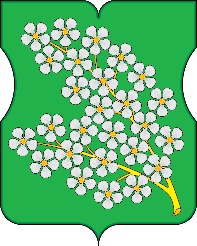 АППАРАТ СОВЕТА ДЕПУТАТОВ МУНИЦИПАЛЬНОГО ОКРУГА ЧЕРЕМУШКИРАСПОРЯЖЕНИЕпроектВ соответствии со статьей 39 Федерального закона от 05 апреля 2013 года № 44-ФЗ «О контрактной системе в сфере закупок товаров, работ, услуг для обеспечения государственных и муниципальных нужд», в целях осуществления закупок товаров, работ, услуг для нужд муниципального округа Черемушки конкурентными способами определения поставщиков (подрядчиков, исполнителей):1. Утвердить Положение о комиссии по осуществлению закупок товаров, работ, услуг для обеспечения нужд муниципального округа Черемушки (приложение).2. Признать утратившим силу распоряжение от 09.01.2017 г. № 02-ОС «Об утверждении Положения о единой комиссии по осуществлению закупок».3.	Опубликовать настоящее решение в бюллетене «Муниципальный вестник района Черемушки» и разместить на официальном сайте муниципального округа Черемушки в сети Интернет http://www.mcherem.ru/.4.	Контроль за выполнением настоящего распоряжения оставить за главой муниципального округа Черемушки Е.В. Минаевой.Глава муниципального округа Черемушки          	                  Е.В. МинаеваПОЛОЖЕНИЕо комиссии по осуществлению закупок товаров, работ, услуг для обеспечения нужд муниципального округа Черемушки1. Общие положения1.1. Настоящее Положение о комиссии по осуществлению закупок товаров, работ, услуг для обеспечения нужд муниципального округа Черемушки (далее - Положение, Комиссия, Заказчик) разработано в целях соблюдения требований, предусмотренных Федеральным законом от 5 апреля 2013 года № 44-ФЗ «О контрактной системе в сфере закупок товаров, работ, услуг для обеспечения государственных и муниципальных нужд» (далее - Закон № 44-ФЗ) и определяет порядок формирования, функции, а также структуру и порядок деятельности Комиссии при осуществлении закупок конкурентными способами: путём проведения конкурса (открытого конкурса в электронной форме, закрытого конкурса, закрытого конкурса в электронной форме), аукциона (открытого аукциона в электронной форме, закрытого аукциона, закрытого аукциона в электронной форме), запроса котировок в электронной форме.1.2. Комиссия в своей работе основывается на принципах открытости, прозрачности информации о контрактной системе в сфере закупок, обеспечения конкуренции, профессионализма заказчиков, единства контрактной системы в сфере закупок, ответственности за результативность обеспечения муниципальных нужд, эффективности осуществления закупок.1.3. Комиссия в своей деятельности руководствуется Гражданским кодексом Российской Федерации, Бюджетным кодексом Российской Федерации, Законом № 44-ФЗ, иными федеральными законами, нормативными правовыми актами о контрактной системе в сфере закупок товаров, работ, услуг, настоящим Положением.2. Порядок формирования Комиссии2.1. Комиссия является коллегиальным органом Заказчика, действующим на постоянной основе. Состав Комиссии утверждается и изменяется распоряжением Заказчика.2.2. Комиссия состоит из председателя, секретаря и других членов Комиссии. 2.3. Число членов Комиссии должно быть не менее чем три человека.2.4. В состав Комиссии включаются преимущественно лица, прошедшие профессиональную переподготовку или повышение квалификации в сфере закупок, а также лица, обладающие специальными знаниями, относящимися к объекту закупки.2.5. Членами Комиссии не могут быть физические лица, которые были привлечены в качестве экспертов к проведению экспертной оценки извещения об осуществлении закупки, документации о закупке (в случае, если Законом № 44-ФЗ предусмотрена документация о закупке), заявок на участие в конкурсе, оценки соответствия участников закупки дополнительным требованиям, либо физические лица, лично заинтересованные в результатах определения поставщиков (подрядчиков, исполнителей), в том числе физические лица, подавшие заявки на участие в таком определении или состоящие в штате организаций, подавших данные заявки, либо физические лица, на которых способны оказать влияние участники закупки (в том числе физические лица, являющиеся участниками (акционерами) этих организаций, членами их органов управления, кредиторами указанных участников закупки), либо физические лица, состоящие в браке с руководителем участника закупки, либо являющиеся близкими родственниками (родственниками по прямой восходящей и нисходящей линии (родителями и детьми, дедушкой, бабушкой и внуками), полнородными и неполнородными (имеющими общих отца или мать) братьями и сестрами), усыновителями руководителя или усыновленными руководителем участника закупки, а также непосредственно осуществляющие контроль в сфере закупок должностные лица контрольного органа в сфере закупок. 2.6. В случае выявления в составе Комиссии лиц, указанных в пункте 2.5. настоящего Положения, Заказчик обязан незамедлительно заменить их другими физическими лицами, которые лично не заинтересованы в результатах определения поставщиков (подрядчиков, исполнителей) и на которых не способны оказывать влияние участники закупок, а также физическими лицами, которые не являются непосредственно осуществляющими контроль в сфере закупок должностными лицами контрольного органа в сфере закупок.2.7. Члены Комиссии осуществляют свои функции на безвозмездной основе.3. Функции Комиссии3.1. Комиссия осуществляет следующие функции:3.1.1. Рассмотрение и оценка заявок, окончательных заявок на участие в конкурсе, определение победителя конкурса.3.1.2. Рассмотрение и оценка заявок на участие в аукционе, определение победителя аукциона.3.1.3. Рассмотрение и оценка заявок на участие в запросе котировок в электронной форме, определение победителя запроса котировок в электронной форме.3.1.4. Ведение протоколов, предусмотренных Законом № 44-ФЗ, при проведении конкурсов, аукционов, запросов котировок.3.1.5. Комиссия осуществляет иные функции, предусмотренные Законом № 44-ФЗ.4. Права и обязанности Комиссии4.1. Комиссия обязана:4.1.1. Проверять соответствие участников закупок предъявляемым к ним требованиям, установленным законодательством Российской Федерации о контрактной системе в сфере закупок товаров, работ, услуг.4.1.2. Осуществлять функции в соответствии с требованиями Закона № 44-ФЗ.4.1.3. Не проводить переговоры с участниками закупок, кроме случаев обмена информацией, прямо предусмотренных Законом № 44-ФЗ.4.1.4. Отстранять участника закупок от участия в определении поставщика (подрядчика, исполнителя) на любом этапе их проведения в случаях, установленных законодательством Российской Федерации о контрактной системе в сфере закупок товаров, работ, услуг.4.1.5. Исполнять предписания контрольного органа в сфере закупок об устранении нарушений законодательства Российской Федерации и иных нормативных правовых актов о контрактной системе в сфере закупок.4.2. Комиссия вправе:4.2.1. Обращаться в структурные подразделения Заказчика за разъяснениями по описанию объекта закупки. 4.2.2. При необходимости привлекать к своей работе экспертов и экспертные организации в порядке, установленном Законом № 44-ФЗ и настоящим Положением.4.2.3. При необходимости привлекать к своей работе специализированные организации в порядке, установленном Законом                    № 44-ФЗ.5. Полномочия членов Комиссии5.1. Члены Комиссии обязаны:5.1.1. Знать и руководствоваться в своей деятельности требованиями Закона № 44-ФЗ и иных федеральных законов, нормативных правовых актов, а также настоящего Положения.5.1.2. Соблюдать правила рассмотрения и оценки заявок на участие в конкурсе, рассмотрения и оценки заявок на участие в аукционе, рассмотрения и оценки заявок на участие в запросе котировок в электронной форме в соответствии с законодательством Российской Федерации о контрактной системе в сфере закупок товаров, работ, услуг.5.1.3. Не допускать разглашения сведений, ставших ей известными в ходе проведения процедур осуществления закупок, в том числе конфиденциальной информации, а также сведений, составляющих государственную тайну, кроме случаев, прямо предусмотренных законодательством Российской Федерации.5.1.4. Присутствовать на заседаниях Комиссии (лично, в том числе с использованием систем видео-конференц-связи) и принимать решения в пределах своей компетенции, предусмотренной Законом № 44-ФЗ и настоящим Положением.5.1.5. Подписывать протоколы, оформляемые в ходе заседаний Комиссии.5.1.6. Незамедлительно сообщать Заказчику о препятствующих участию в работе Комиссии обстоятельствах.5.1.7. При осуществлении закупок принимать меры по предотвращению и урегулированию конфликта интересов в соответствии с Федеральным законом от 25 декабря 2008 года N 273-ФЗ "О противодействии коррупции", в том числе с учетом информации, предоставленной заказчику в соответствии с частью 23 статьи 34 настоящего Федерального закона. 5.1.8. Выполнять иные обязанности, предусмотренные законодательством Российской Федерации о контрактной системе в сфере закупок товаров, работ, услуг.5.2. Члены Комиссии вправе:5.2.1. Знакомиться со всеми представленными на рассмотрение документами и сведениями, составляющими заявку на участие в конкурсе, аукционе, запросе котировок в электронной форме.5.2.2. Выступать по вопросам повестки дня на заседаниях Комиссии.5.2.3. Проверять правильность содержания протоколов заседания Комиссии, в том числе правильность отражения в них своего решения.5.2.4. Пользоваться иными правами, предусмотренными законодательством Российской Федерации о контрактной системе в сфере закупок товаров, работ, услуг.6. Порядок проведения заседаний Комиссии6.1. Комиссия выполняет возложенные на нее функции посредством проведения заседаний.Комиссия правомочна осуществлять свои функции, если в заседании Комиссии участвует не менее чем пятьдесят процентов от общего числа ее членов. Члены Комиссии могут участвовать в таком заседании с использованием систем видео-конференц-связи с соблюдением требований законодательства Российской Федерации о защите государственной тайны. Делегирование членами Комиссии своих полномочий иным лицам не допускается.6.2. Решения Комиссии принимаются простым большинством голосов от числа присутствующих на заседании членов. При равенстве голосов голос председателя Комиссии является решающим. При голосовании каждый член Комиссии имеет один голос. Голосование осуществляется открыто.6.3. Председатель Комиссии:6.3.1. Уведомляет членов Комиссии о месте (при необходимости), дате и времени проведения заседания Комиссии.6.3.2. Осуществляет общее руководство деятельностью Комиссии и обеспечивает соблюдение требований, предусмотренных настоящим Положением.6.3.3. Открывает и ведет заседания Комиссии.6.3.4. Определяет порядок рассмотрения обсуждаемых вопросов.6.3.5. Осуществляет иные действия в соответствии с законодательством Российской Федерации о контрактной системе в сфере закупок товаров, работ, услуг и настоящим Положением.6.4. Секретарь Комиссии:6.4.1. Осуществляет подготовку заседаний Комиссии, включая оформление и рассылку необходимых документов, информирование членов Комиссии по всем вопросам, относящимся к их функциям, обеспечивает членов Комиссии необходимыми материалами.6.4.2. Непосредственно ведет протоколы заседаний Комиссии, предусмотренные Законом № 44-ФЗ.6.4.3. Осуществляет иные действия организационно-технического характера в соответствии с законодательством Российской Федерации о контрактной системе в сфере закупок товаров, работ, услуг и настоящим Положением.6.5. Деятельность Комиссии при осуществлении закупок путем проведения конкурса проводится в соответствии с требованиями, предусмотренными статьями 48, 73, 75 Закона № 44-ФЗ.6.6. Деятельность Комиссии при осуществлении закупок путем проведения аукциона проводится в соответствии с требованиями, предусмотренными статьями 49, 74, 76 Закона № 44-ФЗ.6.7. Деятельность Комиссии при осуществлении закупок путем запроса котировок в электронной форме проводится в соответствии с требованиями, предусмотренными статьёй 50 Закона № 44-ФЗ.6.8. Комиссия в целях обеспечения экспертной оценки извещения об осуществлении закупки, документации о закупке (в случае, если Законом № 44-ФЗ предусмотрена документация о закупке), заявок на участие в закупке вправе привлекать экспертов, экспертные организации.7. Ответственность членов Комиссии7.1. Члены Комиссии, виновные в нарушении законодательства Российской Федерации о контрактной системе в сфере закупок товаров, работ, услуг, иных нормативных правовых актов и настоящего Положения, несут дисциплинарную, административную, уголовную ответственность в соответствии с законодательством Российской Федерации.7.2. В случае если члену Комиссии стало известно о нарушении другим членом Комиссии законодательства Российской Федерации о контрактной системе в сфере закупок товаров, работ, услуг, иных нормативных правовых актов и настоящего Положения, он должен письменно сообщить об этом председателю Комиссии в течение одного дня с момента, когда он узнал о таком нарушении7.3. Урегулирование конфликта интересов, стороной которого является член Комиссии, осуществляется путем отвода или самоотвода такого члена Комиссии.7.4. Решение Комиссии, принятое в нарушение требований Закона о контрактной системе, может быть обжаловано любым участником закупки в порядке, установленном Законом № 44-ФЗ, и признано недействительным по решению контрольного органа в сфере закупок.Об утверждении Положения о комиссии по осуществлению закупок товаров, работ, услуг для обеспечения нужд муниципального округа ЧеремушкиПриложение к распоряжениюаппарата Совета депутатов муниципального округа Черемушки от  